Roll Number Allotted	Stamp Size Photo……………………..Indian institute of health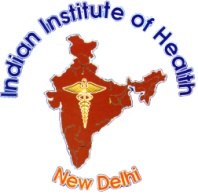 A 14-15-16, Paryavaran Complex, South of Saket, New Delhi-110030Email : iih@ecology.edu  Tel. : 011-29533801, 011-29533830Name of the course selected ………………………………………………….Name of the Candidate …………………………………………………………………..…………Father’s Name …………………………………………………………………………….…………Mother’s Name ………………………………………………………………………………………Date of Birth ………………………………….. Nationality………………………………………..Address ………………………………………………………………………………………………………………………………………………………………………………………………….…..……………………………………………………………………………………………………………Email ………………………………Website (if any)……………………………………….………Mobile……………………………...Telephone………………………………………………………Educational Qualification …………………………………………………………………………..……………………………………………………………………………………………………………………………………………………………………………………………………………………Mention how will this course help you ?…………………………………………………………………………………………………..………………………………………………………..………………………………………………..………Details of Fee paid (Cheque / Draft / Electronic Transfer)………………………………………………..………………………………………………..………………………………………………………..………………………………………………..………Date	Signature 